1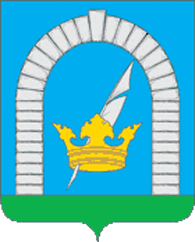 СОВЕТ ДЕПУТАТОВПОСЕЛЕНИЯ РЯЗАНОВСКОЕ В ГОРОДЕ МОСКВЕРЕШЕНИЕОт 27.03.2018  № 1/53О внесении изменений и дополнений в устав поселения Рязановское 	В соответствии с пунктом 1 части 10 статьи 35 Федерального закона от 06.10.2003 №131-ФЗ «Об общих принципах организации местного самоуправления в Российской Федерации» и пунктом 1 части 4 статьи 12 Закона города Москвы от 06.11.2002 №56 «Об организации местного самоуправления в городе Москве»,СОВЕТ ДЕПУТАТОВ ПОСЕЛЕНИЯ РЯЗАНОВСКОЕ РЕШИЛ:Внести в устав поселения Рязановское, утвержденный решением Совета депутатов сельского поселения Рязановское от 02.02.2006г. №3/6 (в редакции от 21.11.2006г. №1/14; от 17.03.2009г. №1/40; от 16.11.2010г. №1/14; от 19.04.2011г. №1/19; от 20.12.2011г. №1/26; от 29.06.2012г. №1/33; от 21.01.2013г. №1/40; от 15.04.2014г. №1/57; от 18.12.2014г. №1/6; от 17.11.2015г. №1/18; от 31.05.2016г. №1/28, 19.09.2017г.  №1/44), следующие изменения и дополнения:1) часть 9 статьи 8 исключить;2) часть 7 статьи 10 исключить;3) часть 1 статьи 11 дополнить пунктом 12 следующего содержания: «12) участвует в работе призывной комиссии в соответствии с федеральным законодательством;»;4) пункт 12 статьи 11 считать пунктом 13;5) часть 6 статьи 11 изложить в следующей редакции:«6. В случае досрочного прекращения полномочий главы поселения избрание главы поселения осуществляется не позднее чем через шесть месяцев со дня такого прекращения полномочий.При этом если до истечения срока полномочий Совета депутатов осталось менее шести месяцев, избрание главы поселения осуществляется на первом заседании вновь избранного Совета депутатов.»;6) пункт 1 статьи 15 изложить в следующей редакции:«1) составление проекта, исполнение местного бюджета, осуществление контроля за его исполнением и составление отчета об исполнении местного бюджета с соблюдением требований, установленных Бюджетным кодексом Российской Федерации, Федеральным законом от 6 октября 2003 года №131-ФЗ «Об общих принципах организации местного самоуправления в Российской Федерации», законами города Москвы, а также принимаемым Советом депутатов в соответствии с ними Положением о бюджетном процессе в поселении;»;7) пункт 20 статьи 15 изложить в следующей редакции:«20) участие в мероприятиях по профилактике терроризма и экстремизма, а также по минимизации и (или) ликвидации последствий проявлений терроризма и экстремизма в границах поселения, организуемых федеральными органами исполнительной власти и (или) органами исполнительной власти города Москвы, организация и проведение на территории поселения информационно-пропагандистских мероприятий по разъяснению сущности терроризма и его общественной опасности, а также по формированию у граждан неприятия идеологии терроризма, в том числе путем распространения информационных материалов, печатной продукции, проведения разъяснительной работы и иных мероприятий; обеспечение выполнения требований к антитеррористической защищенности объектов, находящихся в муниципальной собственности или в ведении органов местного самоуправления;»;8) в пункте 49 статьи 15 слова «комплексного социально-экономического» исключить; 9) пункт 50 статьи 15 исключить;10) часть 5 статьи 16 исключить;11) статью 19 изложить в следующей редакции:«Муниципальному служащему, помимо гарантий, установленным действующим законодательством, дополнительно гарантируется компенсационная выплата за неиспользованную санаторно-курортную путевку, предоставляемую к ежегодному оплачиваемому отпуску или его части, с оплатой проезда к месту отдыха и обратно. Порядок выплаты и ее размер определяется в порядке, установленном решением Совета депутатов.»;12) часть 3 статьи 22 изложить в следующей редакции:«3. Изложение устава в новой редакции решением Совета депутатов о внесении изменений и дополнений в устав не допускается. В этом случае принимается новый устав, а ранее действующий устав и решения Совета депутатов о внесении в него изменений и дополнений признаются утратившими силу со дня вступления в силу нового устава.»;13) часть 4 статьи 22 дополнить вторым абзацем следующего содержания:«Проект устава, проект решения Совета депутатов о внесении изменений и дополнений в устав могут вносить депутат, группа депутатов, глава поселения, глава администрации, органы территориального общественного самоуправления, инициативные группы граждан.»;14) часть 5 статьи 22 изложить в следующей редакции:«5. Проект устава, проект решения о внесении изменений в устав рассматриваются на ближайшем заседании Совета депутатов со дня их поступления в Совет депутатов и принимаются за основу большинством голосов от установленной численности депутатов.»;15) часть 6 статьи 22 изложить в следующей редакции: «6. Поправки к проекту устава, проекту решения о внесении изменений в устав принимаются большинством голосов от установленной численности депутатов.»; 16) в тексте первого абзаца части 7 статьи 22 после слов «изменений и дополнений в устав» дополнить словами «,принятые Советом депутатов за основу,»;17) часть 3 статьи 27 изложить в следующей редакции:«3. Муниципальные нормативные правовые акты, затрагивающие права, свободы и обязанности человека и гражданина, устанавливающие правовой статус организаций, учредителем которых выступает поселение, а также соглашения, заключаемые между органами местного самоуправления, в том числе других муниципальных образований вступают в силу после дня их официального опубликования (обнародования), если самим актом или соглашением не установлен другой порядок вступления в силу после их официального опубликования (обнародования).Иные муниципальные нормативные правовые акты вступают в силу со дня их официального опубликования (обнародования).»;18) пункт 3 части 5 статьи 33 изложить в следующей редакции:«3) проекты правил благоустройства территорий поселения;».2. Направить настоящее решение на государственную регистрацию в Главное управление Министерства юстиции Российской Федерации по Москве.3. Опубликовать настоящее решение после государственной регистрации в информационно-аналитической газете «Рязановский вестник».4. Настоящее решение вступает в силу со дня его официального опубликования.5. Контроль за исполнением настоящего решения возложить на главу поселения Рязановское Левого С.Д. Глава поселения Рязановское 					                С.Д. Левый